Jewell Jubilee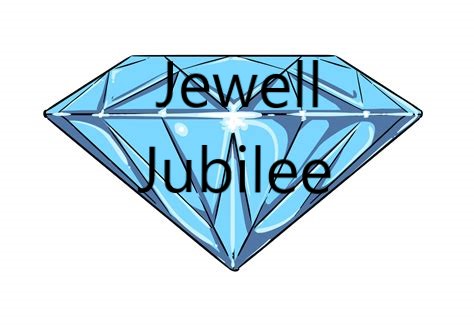 2nd Annual Smoked Meats Competition Pork Loin and RibsSaturday, June 15th, 2019 Name:     _______________________________Phone Number: ______________________________ Email Address: _______________________________$25 Entry Fee Per TeamMeats will be provided. 1 Pork loin and 1 Baby back rib.Teams will pick up meat Saturday June 15th at 8am at the Park.Entry must be plated and at Judges table by 6pmEntry Deadline June 7thWINNERS will get a new set of Grill Utensils Please make checks payable to Jewell JubileeYou can drop off Entry Form and Fee at Jewell city hall or mail to this address.Chris Austin312 Main StJewell, Iowa 50130